LEBENSLAUF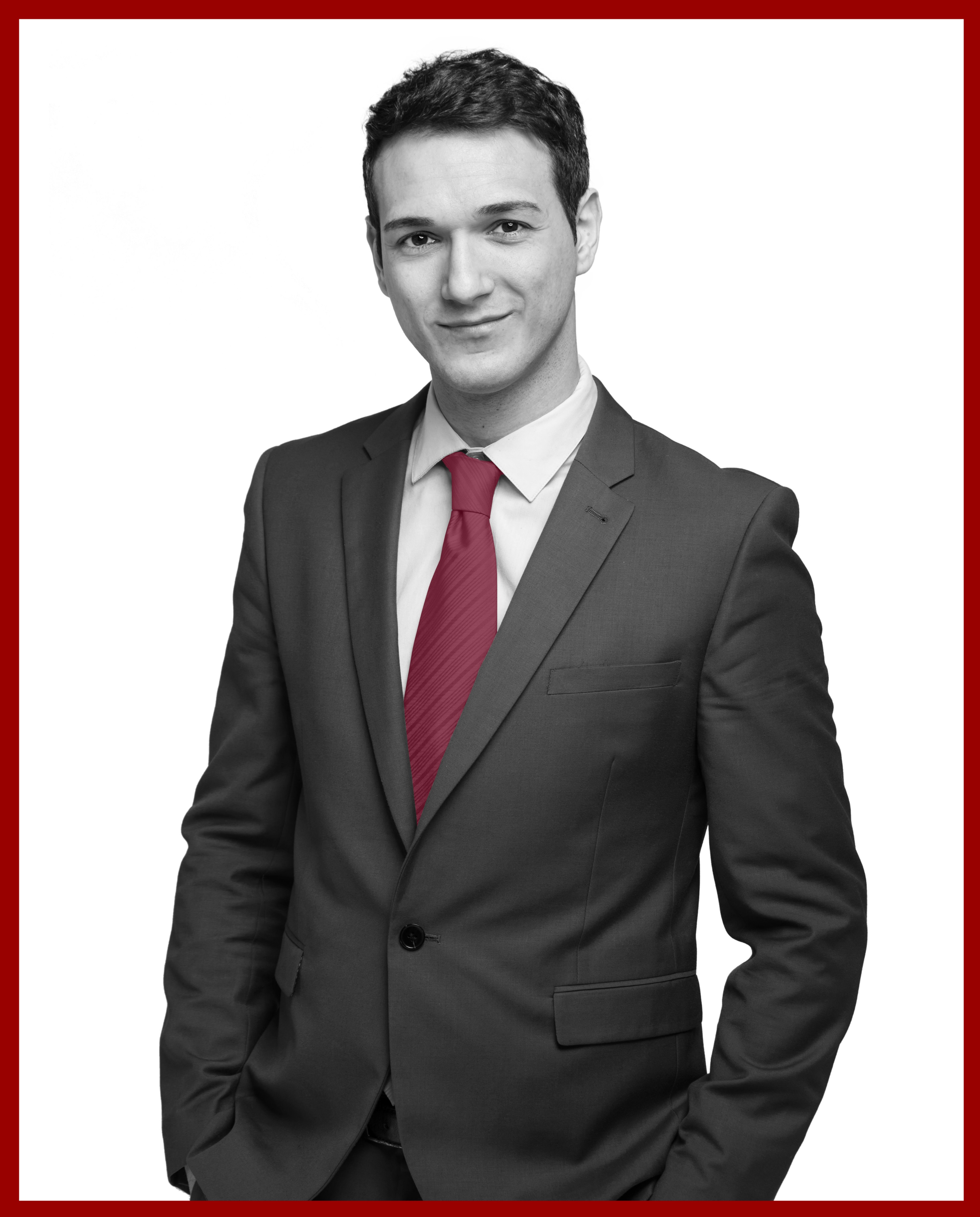 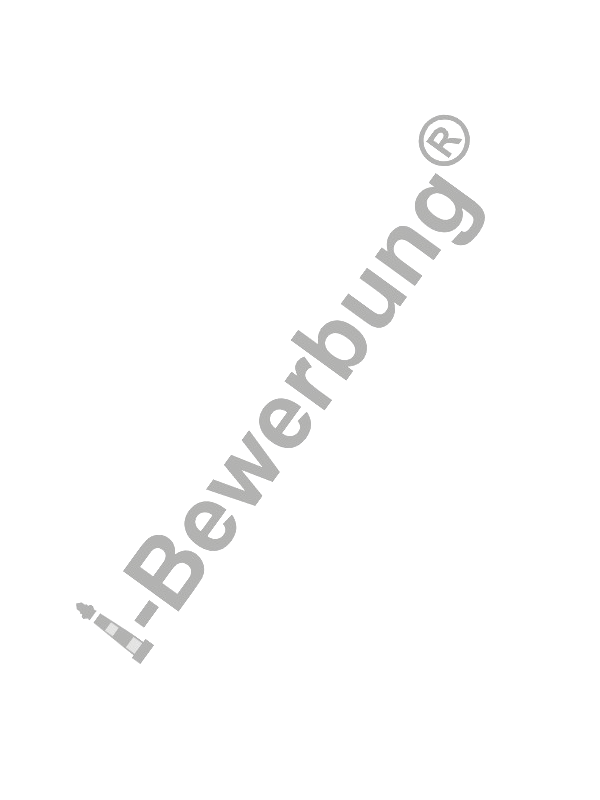 STUDIUMxx.20xx - jetzt	Master of Science - Wissenschaftlicher GerätebauMusterhochschule, MusterstadtMax MustermannKONTAKTDATEN MaxMustermann@e-job.expert Musterstr. 123
 98765 MusterstadtKENNTNISSEDESIGN:AUTOCAD, Autodesk Inventor, CATIA V5, SolidworksSIMULATION: ANSYS, OptislangSONSTIGES:MATLAB, Python, C, MS OfficeSPRACHEN: Deutsch: B1* Englisch: C1- C2*Telugu, Hindi, Kannada: nativ*Nach europäischen NormenSchwerpunkt:FEM-Simulation, Konstruktion mit Autodesk Inventor, Sensoren- technik, Entwicklung von Präzisionsinstrumenten, optischen Instrumenten, Mikrosystemen.xx.20xx - xx.20xx	Bachelor of Technology (Maschinenbau)Musteruniversität, MusterstadtSchwerpunkt:FEM-Simulation, Kinematik und Dynamik, Bearbeitungs- und Werkzeugmaschinen, Thermodynamik, technische Mechanik, Automobiltechnik, CAD/CAMAkademische Arbeitxx.20xx - jetzt	MasterarbeitEntwicklung, Konstruktion und Prüfung eines druck- getriebenen Fluidfördersytems für mikrofluidische Chip- systemeMusterinstitut, MusterstadtBeschreibung:Entwurf eines druckbasierten und magnetisch angetriebenenPumpsystems zur kontrollieren Fluidbewegung innerhalb eines mikrofluidischen Chipsystemsxx.20xx - xx.20xx	Bachelorarbeit:Stromerzeugung aus Solarenergie und durch die Rad- bewegung eines AutomobilsMusteruniversität, MusterstadtBeschreibung:Stromerzeugung für ein Beleuchtungssystem unter Verwendung von Solarzellen durch das Anbringen von Gleichstrommotoren anRädern eines Automobils. Das System basiert auf mitMikrocontrollern gesteuerten DC-Motoren, um die Lichtstärke derBeleuchtung der entgegenkommenden Automobile zu erfassen. Zur Sicherheit wird die Lichtstärke des eigenen Gefährtes angepasst.ZERTIFIKATEEnglisch   Sprachzertifikat   von der Musteruniversität Musterstadt3D Modellierung eines Automobils aus VNR VJEIT REFERENZENProf. MustermannProf. MustermannDip. Ing. MustermannPraktikumserfahrungxx.20xx - xx.20xx	Entwicklung und Simulation eines 3D-gedruckten 	MikroskopsMusterinstitut, MusterstadtBeschreibung:Aufbau eines Mikroskops aus selbst konstruierten Komponentenmit Hilfe der 3D-Drucks (Ultimaker mit PLA). Kalibrierung desMikroskops in Bezug auf USAF-Standardsxx.20xx - xx.20xx	Montage und Prüfung einer HubschrauberkabineMusterfirma, MusterstadtBeschreibung:Verantwortlich für die Prüfung des Montageprozesses der Kabine, Kabinenstabilität und Langzeitbelastung. Detailanalyse von Gelenken und Vorrichtungen, elektrisches Systemxx.20xx - xx.20xx	Fertigung eines StiftbohrerkopfesMusterfirma, MusterstadtBeschreibung:Detaillierte Studie mit den verschiedenen Stadien der Produktion von verschiedenen Bits aus Rohstoffenxx.20xx - xx.20xx	Schweiß- und MaschinentechnikMusterfirma, MusterstadtBeschreibung:Lichtbogen- und Punktschweißverfahren